InleidingAl eeuwen lang worden er van natuurlijke materialen voorwerpen gemaakt die kunnen worden gebruikt om iets in op te bergen of te vervoeren. Steeds vaker worden deze materialen ook gebruikt als decoratiemateriaal zowel binnen als buiten.1	Kwaliteiten mandwerk2	Productieprocessen mandwerkEerlijke handelBij de productie van mandwerk, maar ook van andere producten, in zogenaamde lage lonenlanden kunnen kinderarbeid en andere vormen van uitbuiting voorkomen.Om dat tegen te gaan controleren Westerse organisaties steeds vaker de herkomst en de omstandigheden waaronder hun producten worden gemaakt. Max Havelaar is zo'n organisatie die bananen, koffie en chocola verkoopt..Je kunt Max Havelaar producten kopen bij de supermarkt en ze zijn herkenbaar aan een speciaal logo. Andere producten als mandwerk kun je kopen in zogenaamde fairtrade winkels. Vaak betaal je wat meer dan in andere winkels, maar je weet dan wel zeker dat er van misstanden geen sprake is en dat de vlechters een eerlijke prijs voor hun producten hebben gekregen.4	 GebruikEr zijn verschillende redenen om mandwerk te gebruiken: -	mandwerk is tijdloos;-	mandwerk kan makkelijk in elke gewenste kleur gespoten worden (Pasen, Kerst, Moederdag, enz.); -	de prijs van mandwerk is aantrekkelijk door goedkope import uit verschillende landen (China, Filippijnen, e.d.); -	doordat veel mandwerk met plastic "gevoerd" is, geeft dit geen technische bezwaren. We kunnen b.v. direct een plant inplanten. (Bij het gebruik met steekschuim wel dubbel plastic gebruiken!)Wanneer wij manden gebruiken om er een droogstuk in te maken, kan het nodig zijn de mand te verzwaren met b.v. een flinke steen. Verder is het belangrijk om mandwerk droog, donker en stofvrij te bewaren. Mandwerk is er in zeer veel vormen die elk hun eigen mogelijkheden hebben om er in te schikken. Zo zijn er de klassieke biedermeiermanden maar ook zeer strakke vormen. 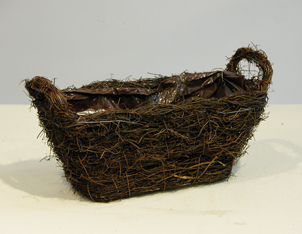 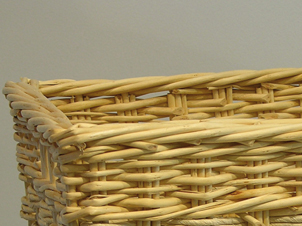 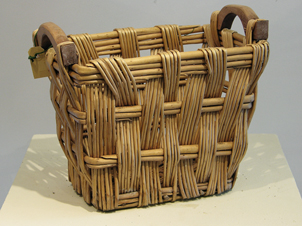 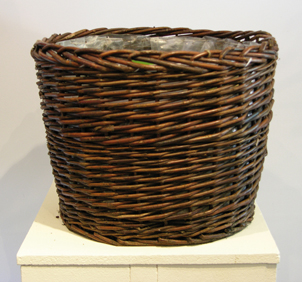 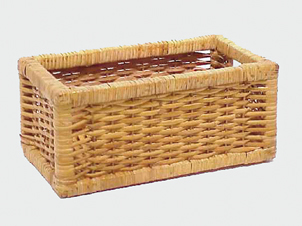 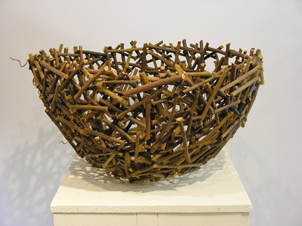 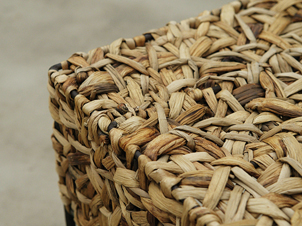 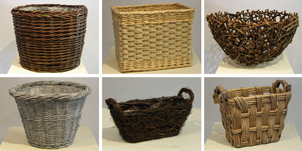 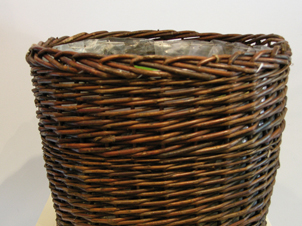 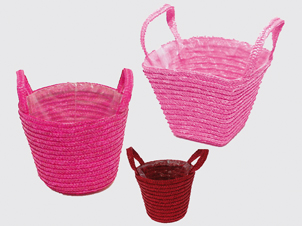 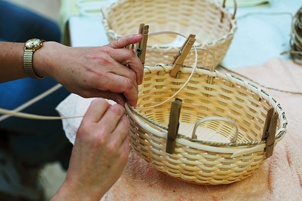 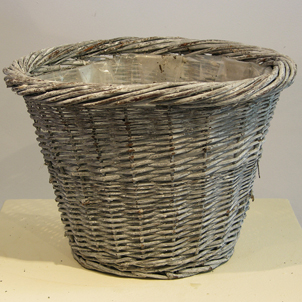 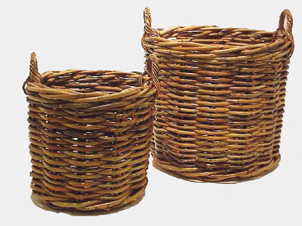 